тУР В АБХАЗИЮ № 5...ВЕСЕННИЙ УИКЕНД В АБХАЗИИ...07.03.-09.03.2020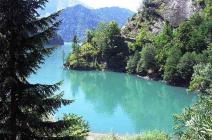 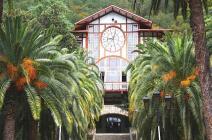 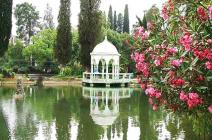 1 деньСбор в Краснодаре 06.03 в 22:30, отъезд в 23:00 от магазина «МАГНИТ - КОСМЕТИК» (ул. Ставропольская, 86 - напротив сквера, район «Вещевого рынка»). Ночной переезд. Проход границы. Прибытие в Абхазию утром. По пути следования - обзорная экскурсия по г. Гагра. Остановка на Гагрской Колоннаде, возведённой в 1950-х годах. Она представляет собой конструкцию из арочных пролетов и портиков в окружении пышной тропической растительности, прогулка по Приморскому парку «им. Принца Ольденбургского», который был заложен в начале XX века. А ещё вы увидите: замок-резиденцию родственника императора - принца А. П. Ольденбургского, построенное в стиле модерн в 1902 году. Необычное здание ресторана «Гагрипш» начала XX века – визитная карточка Гагр, его посещали многие знаменитые личности: Николай II, И. А. Бунин, Ф. И. Шаляпин, позже – И. В. Сталин. Можно сказать, что именно с этого заведения и началась история города как популярного курорта. Размещение.  Небольшой отдых. Обед. При благоприятных погодных условиях – экскурсия в «Рицинский национальный парк» на «Голубое озеро». Главная изюминка озера — лазурный цвет, придаваемый ему подводным минералом лазуритом, посещение Юпшарского каньона -  «каменный мешок». Река Юпшара промыла каньон за многие миллионы лет. Грозно и величественно смотрится каньон изнутри, сюда редко заглядывает солнце, поэтому здесь всегда царит таинственный полумрак. Необыкновенно захватывающее и красивое зрелище. Экскурсия на озеро Рица (1000 метров над уровнем моря), которое окружено со всех сторон горами и поросшими густыми лесами. Здесь всё прекрасно и грандиозно. В синевато-зелёной воде отражаются заснеженные громады гор и леса, а безмолвная тишина дополняет картину благодати и умиротворения. Возвращение в пансионат. Ужин.2 деньРанний Завтрак. Экскурсия в Сухум. Прогулка по Сухумскому променаду – набережной Диоскуров и  Махаджиров – самой знаменитой достопримечательности г. Сухума и одно из самых живописных, привлекательных и посещаемых мест города. Протянулась набережная по берегу моря на километры. Даже зимой тут много зелени - кедры, эвкалипты, олеандры, магнолии, лавровые деревья, финиковые и веерные пальмы... Среди всей этой вечнозеленой роскоши стоят красивые здания, построенные еще на рубеже XIX - XX веков. Экскурсия в Сухумский Дендрологический парк, где собрано более 850 видов растений практически со всех континентов земли. Настоящей изюминкой парка является первая в СССР аллея южноамериканских слоновых пальм.  Экскурсия-дегустация в гости к абхазской семье «Абхазское подворье».  Уникальная возможность узнать о быте, порядках, нравах, обычаях в абхазской семье, а также отведать домашнего вина, чачи, угоститься копчёным сыром и ароматным хачапури.  Экскурсия в Новый Афон – древнейший христианский центр и место паломничества верующих. Здесь Вы окажетесь в Новоафонском православном монастыре, основанном в 1875 году русскими монахами, добравшимися сюда со священной вершины Афон. Монастырь возвели вблизи старинного храма апостола Симона Канонита, в котором, согласно легенде, хранятся его святые мощи. Священная реликвия монастыря — это чудодейственный крест с частицей Древа Животворящего Креста Господня. Экскурсия в недра Апсарской горы, где находится уникальное чудо – природы – огромная карстовая пещера, названная в народе – Ново-Афонской - сказочный подземный дворец, украшенный озерами, причудливыми сталактитами и сталагмитами. Оригинальное освещение спрятанных в расщелинах скал фонарей и величественная музыка создают здесь незабываемую картину. Возвращение в пансионат. Ужин.3 деньЗавтрак. Экскурсия в Пицунду – в далёком прошлом город – порт «Питиунт» (в переводе с греч. «сосна»). С IV века территория современной Пицунды – один из центров христианства на Кавказе. В начале X века здесь был построен Патриарший Собор (Пицундский храм) в честь Апостола Андрея Первозванного – значимая достопримечательность города, крупнейший раннесредневековый крестово-купольный храм Абхазии, ставший религиозным центром Абхазии и являющийся одним из лучших памятников средневекового зодчества. Здесь частично сохранились фрески XIII в., надписи и фрески XVI в. Копии орнаментов мозаики и памятники истории Пицунды представлены в Пицундском музее на территории храмового комплекса.  На территории комплекса находятся также остатки римских бань, казарменных построек и дворца главнокомандующего.  Прогулка по уникальной, реликтовой сосновой рощи. Экскурсия на дачу Сталина в пос. Холодная речка, к историческому комплексу, расположенному на склоне горы в окружении знаменитой пицундской сосны.  Само здание - уникально, особенно своей монументальностью, деревянной отделкой, стеклами из хрусталя и зеркалами, в котором человек видит себя с любого места и расстояния в полный рост. Обед. Освобождение номеров. Отъезд.Стоимость тура на человекаПансионат «САН-МАРИНА»  -  комфортабельный современный комплекс, расположенный в г. Гагры рядом с центральной городской набережной.  С балконов пансионата открывается живописный панорамный вид на горы или море.  Стандарт: комфортабельные 2-х местные номера с раздельными кроватями. В номере: хорошая мебель, санузел, ванна, ТВ, холодильник, кондиционер, балкон.  Стандарт «Улучшенный»: комфортабельные 2-х местные номера большей площадью. В номере: хорошая мебель, санузел, ванна, ТВ, холодильник, кондиционер, балкон. «Полулюкс»  2-х комнатный: комфортабельные 2-х комнатные номера.  В номере: спальня,  гостиная с  мягкой мебелью, санузел, ванна, фен, электрочайник, ТВ, холодильник,  сплит-система, балкон. Питание в кафе пансионата – «Комплекс».Детям до 12 лет на основное место предоставляется скидка – 5 % от стоимости основного местРебенок до 2 лет без места и без питания — бесплатно В стоимость входит:Проезд комфортабельным автобусом, проживание согласно выбранной категории, питание "Комплекс" - (2 завтрака, 2 обеда, 2 ужина), экскурсионное обслуживание, страховка НС. Дополнительно оплачивается:Ново - Афонская пещера – 500 руб./чел.Дендропарк – 250/125 руб. взр./дет.Рицинский национальный парк – 350 /150 руб. взр./дет.Дача Сталина – 350 руб./ чел.Пицундский храм – 100 руб./чел.Абхазское подворье – 350 руб./чел.*Внимание! Стоимость входных билетов может измениться, учитывайте это при составлении бюджета на поездку!!!РазмещениеСтандартСтандарт"Улучшенный"Полулюкс2-х комнатныйСтандарт1-но местныйПансионат "САН-МАРИНА"8 5008 8009 1009 500Доп. место в номере8 0008 3008 600-